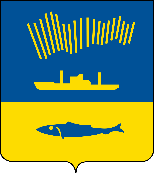 АДМИНИСТРАЦИЯ ГОРОДА МУРМАНСКАП О С Т А Н О В Л Е Н И Е                                                                                                                 №     В соответствии со ст. 78 Бюджетного кодекса Российской Федерации, Жилищным кодексом Российской Федерации, Федеральным законом                        от 06.10.2003 № 131-ФЗ «Об общих принципах организации местного самоуправления в Российской Федерации», постановлениями Правительства Российской Федерации от 12.09. 2019 № 1187 «О внесении изменений в общие требования к нормативным правовым актам, муниципальным правовым актам, регулирующим предоставление субсидий юридическим лицам (за исключением субсидий государственным (муниципальным) учреждениям), индивидуальным предпринимателям, а также физическим лицам-производителям товаров, работ, услуг», от 06.09.2016 № 887 «Об общих требованиях к нормативным правовым актам, муниципальным правовым актам, регулирующим предоставление субсидий юридическим лицам (за исключением субсидий государственным (муниципальным) учреждениям), индивидуальным предпринимателям, а также физическим лицам-производителям товаров, работ, услуг» в целях реализации мероприятий подпрограммы «Представление интересов муниципального образования город Мурманск как собственника жилых помещений»                                   на 2018-2024 годы муниципальной программы города Мурманска «Жилищно-коммунальное хозяйство» на 2018-2024 годы, утвержденной постановлением администрации города Мурманска от 13.11.2017 № 3605, п о с т а н о в л я ю: 1. Внести в Порядок предоставления субсидии из бюджета муниципального образования город Мурманск на возмещение части затрат по содержанию жилых помещений специализированного жилищного фонда, утвержденный постановлением администрации города Мурманска                                     от 02.07.2013 № 1664 (в ред. постановлений от 21.08.2013 № 2141, от 01.11.2013 № 3087, от 16.07.2014 № 2314, от 01.08.2016 № 2348, от 31.05.2017 № 1665,                    от 12.09.2017 № 2974, от 13.02.2018 № 363, от 25.04.2019 № 1543, от 10.09.2019 № 3007) следующие изменения:1.1. Пункт 1.2 раздела 1 после слов «(далее - специализированные жилые помещения)» дополнить словами «в рамках реализации мероприятий подпрограммы «Представление интересов муниципального образования город Мурманск как собственника жилых помещений» на 2018-2024 годы муниципальной программы города Мурманска «Жилищно-коммунальное хозяйство» на 2018-2024 годы, утвержденной постановлением администрации города Мурманска от 13.11.2017 № 3605.». 1.2. Подпункт 2.3.2 в пункте 2.3 раздела 2 изложить в следующей редакции:«2.3.2. Получатель Субсидии не должен находиться в процессе реорганизации, ликвидации, в отношении него не должна быть введена процедура банкротства, а также деятельность Получателя Субсидии не должна быть приостановлена в порядке, предусмотренном законодательством Российской Федерации.».1.3. Пункты 2.4-2.27 раздела 2 считать пунктами 2.5-2.28 соответственно.1.4. Раздел 2 дополнить пунктом 2.4 следующего содержания:«2.4. Результатом предоставления субсидии является обеспечение выполнения плановых показателей, связанных с количеством многоквартирных домов с расположенными в них специализированными жилыми помещениями, в которых проводились работы, связанные с содержанием, текущим ремонтом и охраной общего имущества указанных многоквартирных домов. Плановое значение результата устанавливается в Соглашении на текущий финансовый год.».1.5. В пункте 2.6 раздела 2 слова «Документы, указанные в подпунктах 2.4.1-2.4.6 настоящего Порядка,» заменить словами «Документы, указанные в подпунктах 2.5.1-2.5.6 настоящего Порядка,».1.6. В абзаце 4 пункта 2.6 раздела 2 слова «Документы, указанные в пункте 2.4.6 настоящего Порядка,» заменить словами «Документы, указанные в пункте 2.5.6 настоящего Порядка,».1.7. В пункте 2.8 раздела 2 слова «предусмотренных пунктом 2.4» заменить словами «предусмотренных пунктом 2.5».1.8. В абзаце 2 пункта 2.8 раздела 2 слова «предусмотренных пунктами 2.4 и 2.5» заменить словами «предусмотренных пунктами 2.5 и 2.6».1.9. В пункте 2.9 раздела 2 слова «предусмотренных пунктом 2.5» заменить словами «предусмотренных пунктом 2.6», а слова «предусмотренной пунктом 2.6» заменить словами «предусмотренной пунктом 2.7».1.10. Абзац 2 пункта 2.9 раздела 2 изложить в следующей редакции:«Повторная проверка документов на предмет их соответствия требованиям пункта 2.6 настоящего Порядка производится Комитетом в сроки, установленные пунктом 2.7 настоящего Порядка.».1.11. Пункт 2.19 раздела 2 дополнить подпунктом следующего содержания:«2.19.4  Отчет о достижении результата, указанного в пункте 2.4 настоящего Порядка, предоставляется Получателем Субсидии в составе документов, указанных в подпунктах 2.19.1-2.19.3 настоящего Порядка, не позднее 25 ноября текущего финансового года, по форме, установленной в Соглашении (далее – Отчет о результатах).Комитет как получатель бюджетных средств вправе устанавливать в Соглашении сроки и формы представления Получателем Субсидии дополнительной отчетности.».1.12. В пункте 2.20 раздела 2 слова «указанные в подпунктах 2.18.2 и 2.18.3» заменить словами «указанные в подпунктах 2.19.2 и 2.19.4».1.13. В пункте 2.21 раздела 2 слова «предусмотренные пунктом 2.18» заменить словами «предусмотренные пунктом 2.19».1.14. В пункте 2.22 раздела 2 слова «Повторную проверку документов Комитет осуществляет в течение 3 (трех) рабочих дней» заменить словами «Повторную проверку документов Комитет осуществляет в течение 15 рабочих дней».1.15. В пункте 2.27 раздела 2 слова «Финансирование расходов по предоставлению Субсидии за декабрь текущего финансового года» заменить словами «Финансирование расходов по предоставлению Субсидии за ноябрь и декабрь текущего финансового года».1.16. Пункты 3.5 и 3.6 раздела 3 считать пунктами 3.6 и 3.7 соответственно.1.17. Раздел 3 дополнить пунктом 3.5 следующего содержания:«3.5. В случае недостижения результата предоставления Субсидии, предусмотренного пунктом 2.4 настоящего Порядка, сумма, указанная в Соглашении, подлежит корректировке.».2. Отделу информационно - технического обеспечения и защиты информации администрации города Мурманска (Кузьмин А.Н.) разместить настоящее постановление на официальном сайте администрации города Мурманска в сети Интернет.3. Редакции газеты «Вечерний Мурманск» (Хабаров В.А.) опубликовать настоящее постановление.4. Настоящее постановление вступает в силу со дня официального опубликования и распространяется на правоотношения, возникшие с 01.07.2020. 5. Контроль за выполнением настоящего постановления возложить на заместителя главы администрации города Мурманска Доцник В.А.Глава администрациигорода Мурманска                                                                                     Е.В. Никора